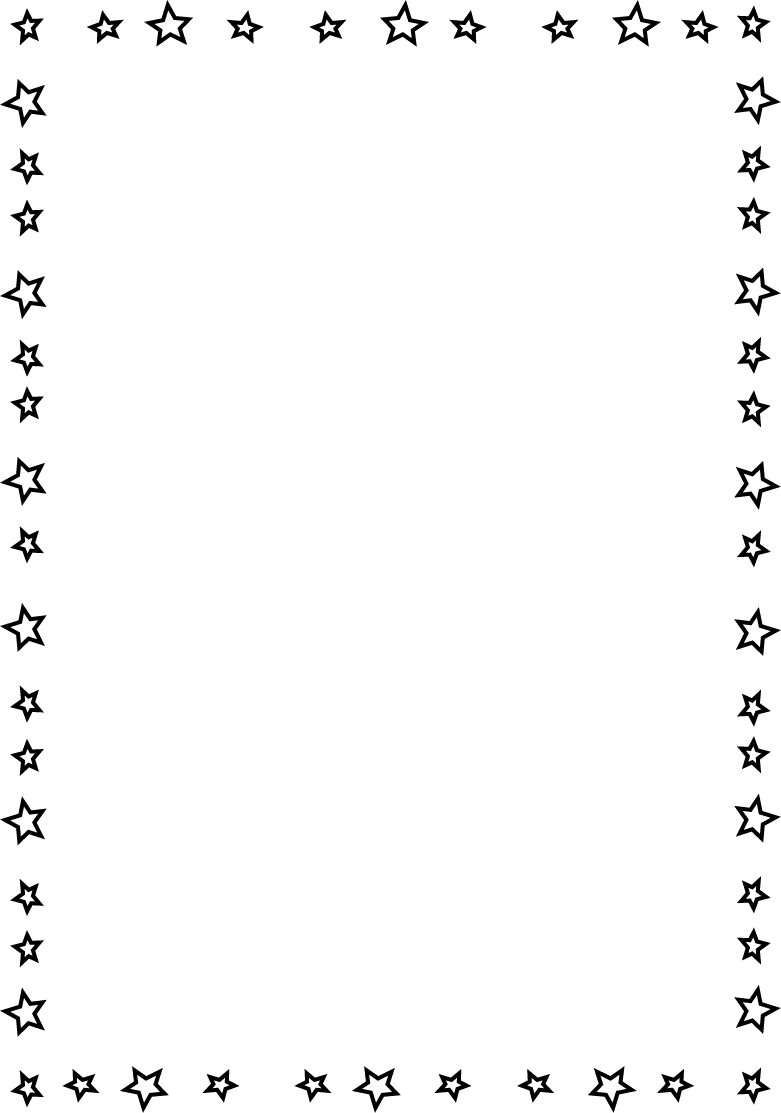 Name___________________________________________  Date_______________________	Writing the 50 States in Cursive	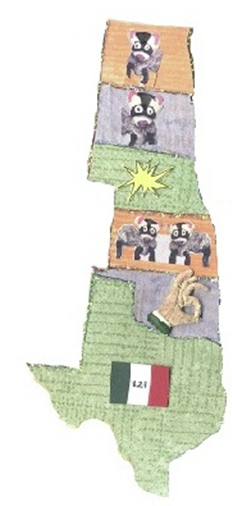 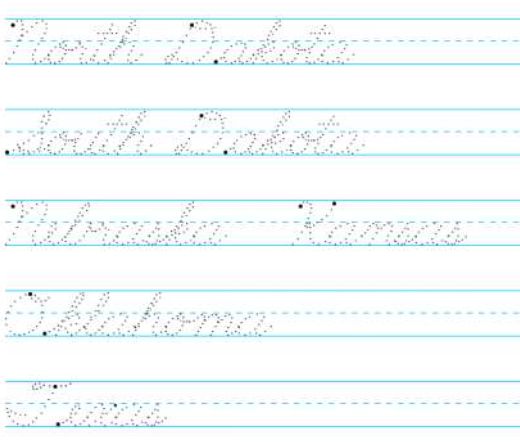 ND =  North Dakota
SD  =  South Dakota
NE  =  Nebraska  KS =  KansasOK =  OklahomaTX =  Texas